MatematikaPreberi.Reši 1. in 2. nalogo.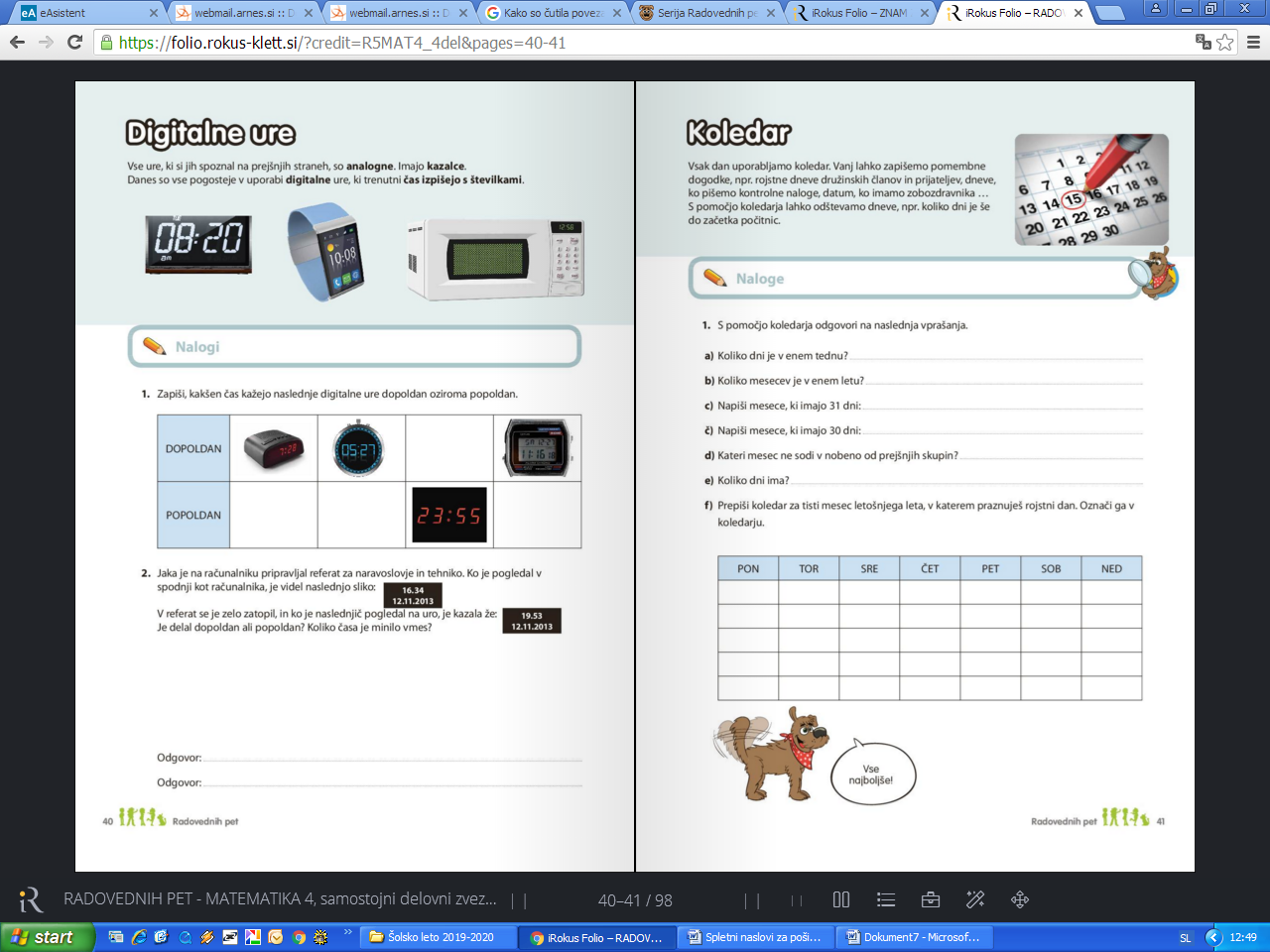 PreberiPoišči koledar in reši 1. nalogo.SLJReši  4.  in 5. nalogo.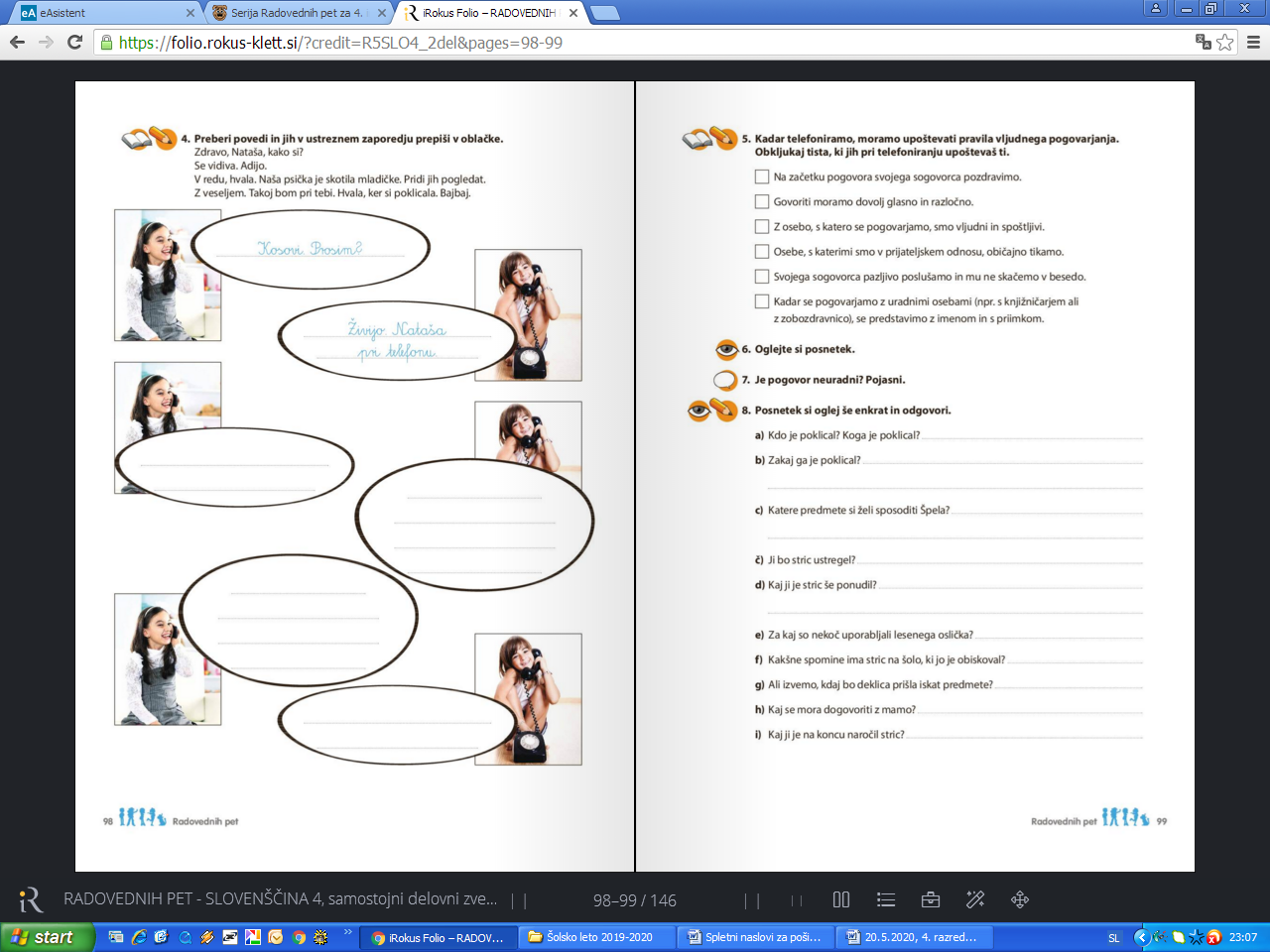 Dopolni pravilo.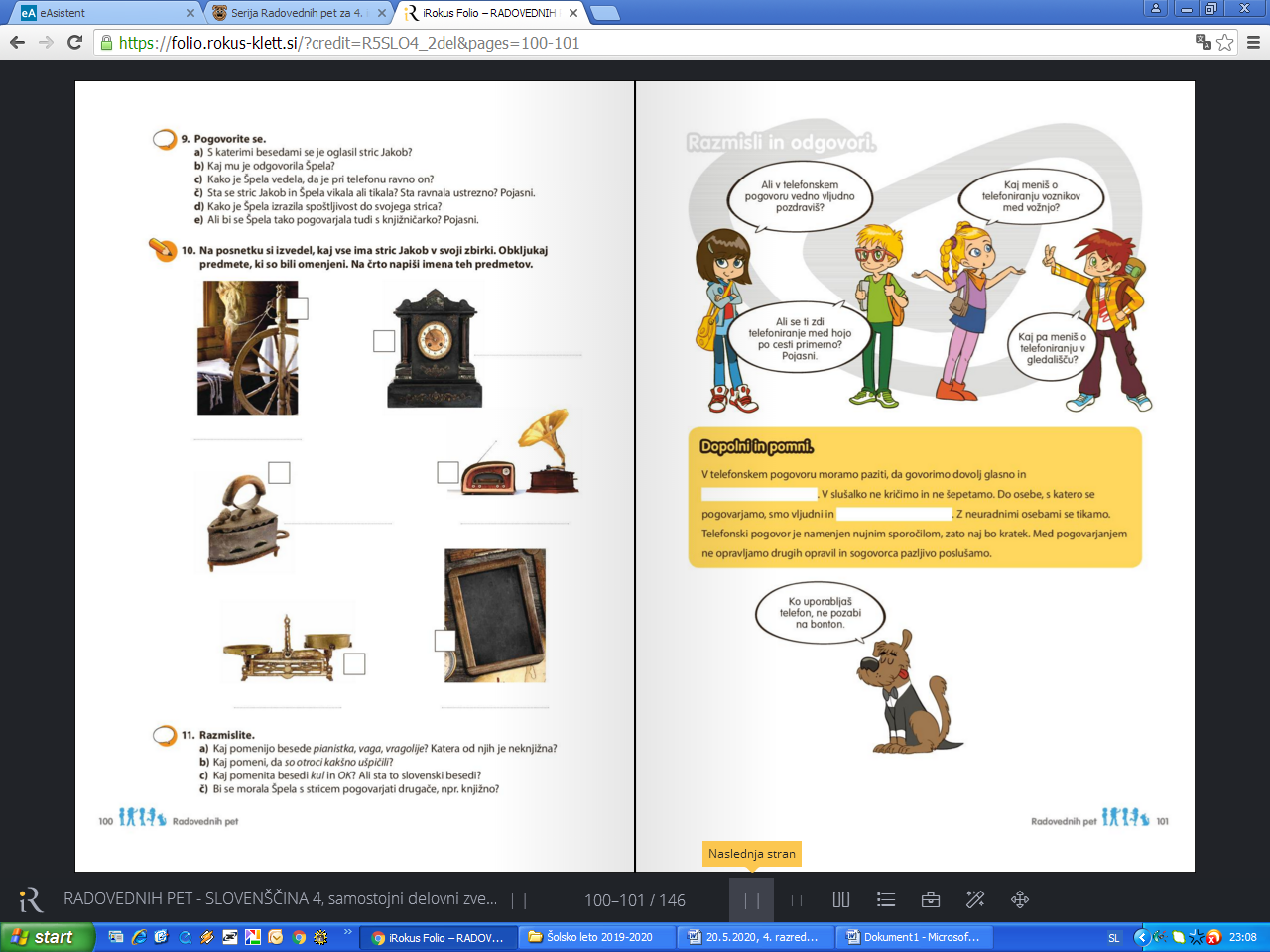 DružbaPreveri  znanje, reši naloge na listu za preverjanje, utrdi snov in se pripravi na pisno ocenjevanje naslednji  teden .GUMPreberi.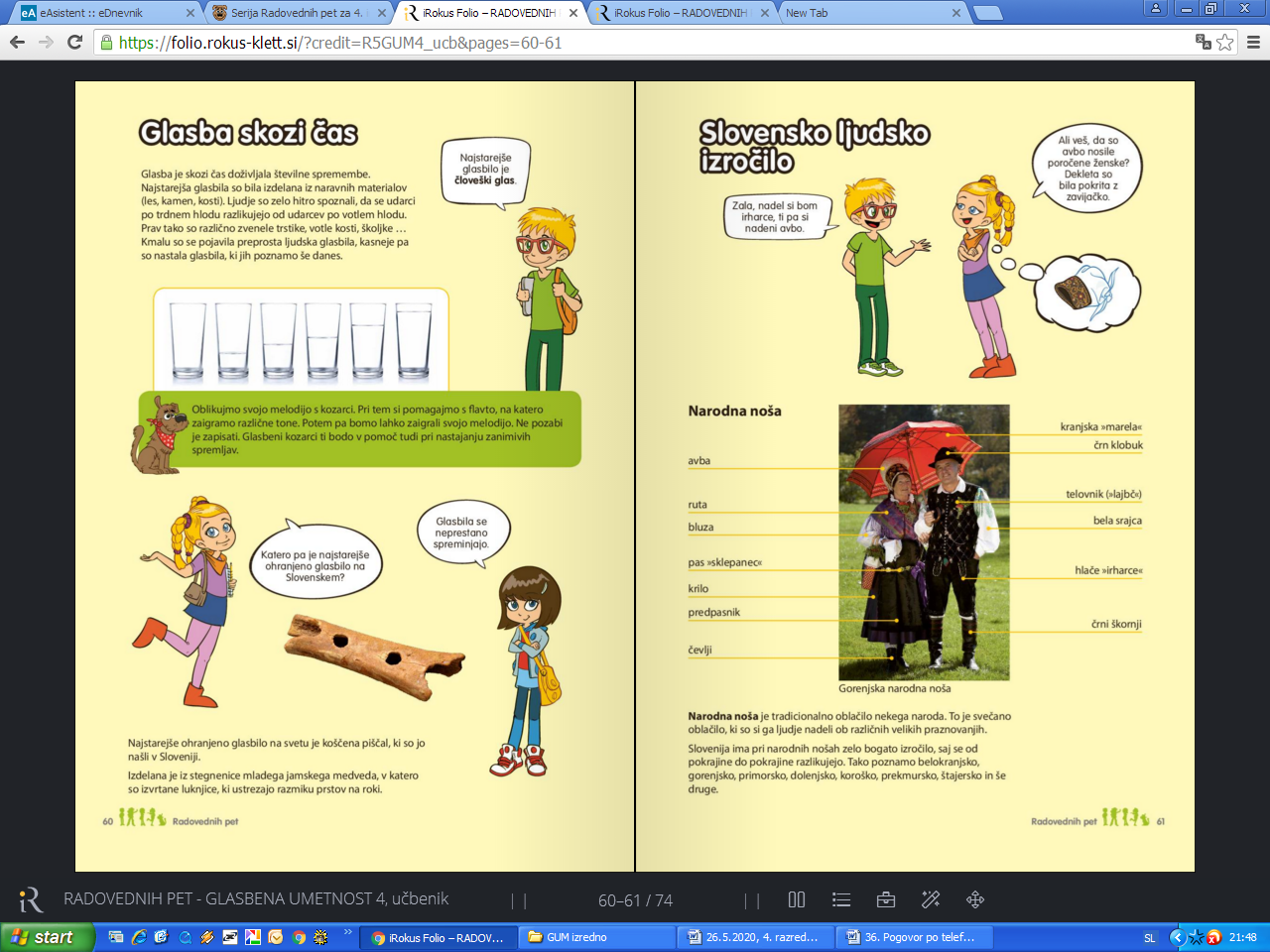 